                        ОПШТИНСКА УПРАВА ОПШТИНЕ ОЏАЦИ     ОДЕЉЕЊЕ  ЗА ИНВЕСТИЦИЈЕ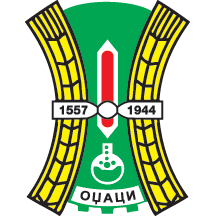  ИНФОРМАТОР О КАТЕГОРИЗАЦИЈИ УГОСТИТЕЉСКИХ ОБЈЕКАТА ЗА СМЕШТАЈ ВРСТЕ КУЋА, АПАРТМАНA, СОБА И СЕОСКИХ ТУРИСТИЧКИХ ДОМАЋИНСТВА НА ТЕРИТОРИЈИ  ОПШТИНЕ ОЏАЦИ                                                                                 Oџаци                                                     Новембар 2020.годинеОдељење за Инвестиције Општинске управе општине Оџаци врши категоризацију угоститељских објеката за смештај врсте кућа, апартман, соба и сеоског туристичког домаћинства у складу са одредбама члана 20. Закона о угоститељству (''Службени гласник РС'' бр. 17/2019), чланова 26, 27 и 28. Правилника о стандардима за категоризацију угоститељских објеката за смештај (''Службени гласник РС'', бр.83/2016 и 30/2017), Правилника о минималним техничким и санитарно-хигијенским условима за пружање услуга у домаћој радиности и у сеоском туристичком домаћинству (''Службени гласник РС'' бр.41/2010 и 48/2012-др. правилник), Правилника о условима и начину обављавања угоститељске делатности, начину пружања угоститељских услуга, разврставању угоститељских објеката и минимално техничких услова за уређење и опремање угоститељских објеката (''Службени гласник РС'', бр.48/2012 Овим информатором дају се ближа упутства о подношењу захтева и потребној документацији за категоризацију угоститељског објекта за смештај врсте кућа, апартман, соба и сеоско туристичко домаћинство о поступку категоризације угоститељског објекта, промени категорије, привременом престанку пружања угоститељских услуга смештаја, престанку акта о категоризацији, обавезама пружаоца угоститељских услуга смештаја, као и о уплати административних и боравишних такси. ПОДНОШЕЊЕ ЗАХТЕВА ЗА КАТЕГОРИЗАЦИЈУ УГОСТИТЕЉСКОГ ОБЈЕКТА Захтев за категоризацију угоститељског објекта за смештај: куће, апартмана собе и сеоског туристичког домаћинства може поднети: угоститељ 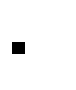 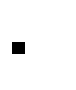 физичко лице Угоститељ је привредно друштво, предузетник или огранак другог домаћег или страног правног лица које обавља угоститељску делатност. Физичко лице је власник објекта смештајног капацитета до 30 лежајева, који може да пружа туристима угоститељске услуге смештаја, припремања и услуживања оброка у кући, апартману, соби и сеоском туристичком домаћинству. Захтев за одређивање категорије - кућа, апартман соба или сеоског туристичког домаћинства подноси се за сваки објекат појединачно. Образац захтева се може преузети:  у просторијама Одељења за Инвестиције – Кнез Михајлова/ канцеларија бр.44, од 07:30 до 15 часова. За више информација можете се обратити на контакт телефон 025/ 466 003.ДОКУМЕНТАЦИЈА ЗА КАТЕГОРИЗАЦИЈУ УГОСТИТЕЉСКОГ ОБЈЕКТА У складу са чл. 103. Закона о општем управном поступку („Сл.гласник РС“, бр. 18/2016), у поступку који се покреће по захтеву странке орган може да врши увид, прибавља и обрађује личне податке о чињеницама о којима се води службена евиденција када је то неопходно за одлучивање, осим ако странка изричито изјави да ће те податке прибавити сама.  ЗА ФИЗИЧКО ЛИЦЕ - на основу Изјаве за физичка лица – образац 1, Одељење за инвестиције може извршити увид, прибавити и обрадити део личних података о којима се води службена евиденција, а који су неопходни за одлучивање и то: Фотокопију личне карте/фотокопију личне карте пуномоћника (уколико се захтев подноси преко пуномоћника);  Доказ о власништву – Препис листа непокретности;  Уверење да је објекат у поступку легализације издат од стране Одељења за урбанизам  (уколико је за предметни објекат поднет захтев за легализацију).  ЗА УГОСТИТЕЉА - на основу Изјаве за правна лица – Образац 2, Одељење за инвестиције може извршити увид, прибавити и обрадити део личних података о којима се води службена евиденција, а који су неопходни за одлучивање и то:  Извод о регистрацији привредног субјекта  Оверене фотокопије оснивачког акта (као и важеће измене и допуне) и статута уколико постоји  3. Доказ о власништву – Препис листа непокретности .  4. Уверење Одељења за урбанизам и грађење (уколико је за предметни објекат поднет захтев за легализацију). Ф И З И Ч К О  Л И Ц Е  Уколико се подносилац захтева определи да за потребе поступка сам прибави неопходну документацију, као и податке о чињеницама о којима се не води службена евиденција, а који су неопходни за одлучивање, дужан је да достави следећа документа:  1. Попуњен образац захтева бр. 1*;  Попуњен образац Изјаве за физичка лица – образац 1*  Доказ о власништу:  Препис листа непокретности не старији од шест месеци – фотокопија;  Уколико је објекат у поступки легализације прилаже се и Уверење да је за наведени објекат поднет захтев за легализацију, издат од стране Одељења за урбанизам. Уколико непокретност није укњижена прилаже се Уговор о купопродаји, Уговор о откупу стана или други доказ о власништву – оригинал или оверена фотокопија;  Фотокопија личне карте подносиоца захтева;  Доказ о уплати административне таксе (Закон о републичким административним таксама ''Сл. гласник РС“ бр. 43/2003, 51/2003 - испр., 61/2005, 101/2005 - др. закон, 5/2009, 54/2009, 50/2011, 70/2011 - усклађени дин. изн., 55/2012 - усклађени дин. изн., 93/2012, 47/2013 - усклађени дин. изн., 65/2013 - др. Закон, 57/2014 - усклађени дин. изн. и 45/2015- усклађени дин. изн,83/2015,112/2015,50/2016- усклађени дин. изн,61/2017усклађени дин.изн,113/2017,3/2018-испр,50/2018-усклађени дин.изн и 95/2018) Видети детаљније у III поглављу - Административне таксе.  Пуномоћје и фотокопија личне карте за пуномоћника (за подношење захтева и обављање угоститељске делатности преко пуномоћника). Пуномоћје треба да садржи овлашћење власника да пуномоћник може да: врши прихват туриста, врши пријављивање Управи за странце - МУП, склапа уговоре са агенцијама и правним лицима о посредовању и др) ;  Лекарско уверење о здраственој способности за обављање угоститељске делатности за физичко лицe које пружа угоститељске услуге и члановe домаћинства у којем се пружају услуге смештаја, исхране и пића на територији Општине Оџаци, издато од овлашћене здравствене установе ( Хигијенски завод СО, Др. Ђорђе Лазић СО, Мирна 3 ) у складу са чланом 22.Правилника о минимално техничким и санитарно хигијенским условима за пружање услуга у домаћој радиности и у сеоском туристичком домаћинству („Сл. гласник“РС,бр.41/2010И 48/2012-др.правилник) Потврду од овлашћене здравствене установе да физичко лице које пружа угоститељске услуге и члановe домаћинства у којем се пружају услуге смештаја, исхране и пића, на територији Општине Оџаци нису евидентирани на клицоноштво и паразите (члан 22. Правилника о минимално техничким и санитарно хигијенским условима за пружање услуга у домаћој радиности и у сеоском туристичком домаћинству). 9 .Попуњен Образац Изјаве* са подацима о испуњености стандарда прописаних за одређену врсту  и  категорију  угоститељског  објекта  -  (члан  32.  Правилника  о  стандардима  за категоризацију угоститељских објеката за смештај); Попуњен Образац Изјаве* са подацима о испуњености минимално техничких услова за уређење и опремање угоститељских објеката за смештај у домаћој радиности прописаних за одређену врсту и категорију угоститељског објекта - (члан 32. Правилника о стандардима за категоризацију угоститељских објеката за смештај); Попуњен Образац Изјаве* о испуњености санитарно хигијенских услова (сеоских туристичких домаћинстава и домаће радиности; члан 32. Правилника о стандардима за категоризацију угоститељских објеката за смештај); У Г О С Т И Т Е Љ  Уколико се подносилац захтева определи да за потребе поступка сам прибави неопходну документацију, као и податке о чињеницама о којима се не води службена евиденција, а који су неоподни за одлучивање, дужан је да достави следећа документа:  Попуњен образац захтева бр. 2*;  Попуњен образац Изјаве за правна лица – образац 2*  Извод о регистрацији привредног субјекта од Агенције за привредне регистре Републике Србије – АПР (оригинал или оверена фотокопија - не старији од 6 месеци);  Оверене фотокопије (не старије од шест месеци):  оснивачког акта као и важеће измене и допуне  статут (уколико постоји);  5. Доказ о власништу:  Препис листа непокретности не старији од шест месеци – фотокопија;  Уколико је објекат у поступки легализације прилаже се и Уверење да је за наведени објекат поднет захтев за легализацију, издат од стране Одељења за урбанизам и грађење -Уколико непокретност није укњижена прилаже се Уговор о купопродаји, Уговор о откупу стана или други доказ о власништву – оригинал или оверена фотокопија;  6. Уговор о закупу објекта са роком важности најмање три године од дана доношења решења о категоризацији – оригинал или оверена фотокопија;  Сагласност власника објекта да закупац може да категоризује објекат и исти издаје туристима, оверен у суду или општини- оригинал;  Доказ о уплати административне таксе  (Закон о републичким административним таксама ''Сл. гласник РС“ бр. 43/2003, 51/2003 - испр., 61/2005, 101/2005 - др. закон, 5/2009, 54/2009, 50/2011, 70/2011 - усклађени дин. изн., 55/2012 - усклађени дин. изн., 93/2012, 47/2013 - усклађени дин. изн., 65/2013 - др. Закон, 57/2014 - усклађени дин. изн. и 45/2015- усклађени дин. изн,83/2015,112/2015,50/2016- усклађени дин. изн,61/2017усклађени дин.изн,113/2017,3/2018-испр,50/2018-усклађени дин.изн и 95/2018) Видети детаљније у III поглављу - Административне таксе;  Попуњен образац Изјаве* са подацима о испуњености стандарда прописаних за одређену врсту и категорију угоститељског објекта - (члан 32. Правилника о стандардима за категоризацију угоститељских објеката за смештај);  Попуњен образац Изјаве* са подацима о испуњености минимално техничких услова за уређење и опремање угоститељских објеката за смештај у домаћој радиности прописаних за одређену врсту и категорију угоститељског објекта - (члан 32. Правилника о стандардима за категоризацију угоститељских објеката за смештај);  Попуњен образац Изјаве*о испуњености санитарно хигијенских услова (сеоских туристичких домаћинстава и домаће радиности; члан 32. Правилника о стандардима за категоризацију угоститељских објеката за смештај).  НАПОМЕНА:  Поред обавезних елемената, смештајни објекти за које се тражи категоризација морају да испуњавају и одређене критеријуме на основу изборних елемената. Подносилац захтева је дужан да у обрасцу захтева наведе укупан број бодова на основу изборних елемената, у складу са ''Правилником о стандардима за категоризацију угоститељских објеката за смештај'' (''Службени гласник РС'', бр. 83/2016 и 30/2017) и то:  СТАНДАРДИ ЗА РАЗВРСТАВАЊЕ КУЋА – ПРИЛОГ 8  СТАНДАРДИ ЗА РАЗВРСТАВАЊЕ АПАРТМАНА – ПРИЛОГ 9  СТАНДАРДИ ЗА РАЗВРСТАВАЊЕ СОБА – ПРИЛОГ 10  СТАНДАРДИ ЗА РАЗВРСТАВАЊЕ СЕОСКОГ ТУРИСТИЧКОГ ДОМАЋИНСТВА – ПРИЛОГ 11  Попуњени образац захтева, са потребном документацијом у прилогу и доказима о уплати износа административних такси доставља се на адресу: Општина Оџаци – Општинска управа, Одељење за Инвестиције, Ул. Кнез Михајлова 24. , 25250 Оџаци, поштом или преко писарнице Општинске управе.III ТРОШКОВИ КАТЕГОРИЗАЦИЈЕ И АДМИНИСТРАТИВНE ТАКСE Приликом подношења захтева за разврставање у категорије угоститељског објекта врсте кућа, апартман, соба и сеоско туристичко домаћинство не плаћа се накнада трошкова поступка разврставања сходно чл.6. Уредбе о висини трошкова у поступку разврставања угоститељских објеката у категорије, у зависности од њихове врсте, подврсте и величине (''Сл. гласник РС“ бр.69/2011) Подносилац захтева за категоризацију угоститељског објекта је дужан да у складу са: Законом о републичким административним таксама (''Сл. гласник РС“ бр. 43/2003, 51/2003 - испр., 61/2005, 101/2005 - др. закон, 5/2009, 54/2009, 50/2011, 70/2011 - усклађени дин. изн., 55/2012 - усклађени дин. изн., 93/2012, 47/2013 - усклађени дин. изн., 65/2013 - др. Закон, 57/2014 - усклађени дин. изн. и 45/2015 - усклађени дин. изн, 83/2015, 112/2015, 50/2016 - усклађени дин. изн,61/2017-усклађени дин.изн, 113/2017, 3/2018-испр, 50/2018-усклађени дин.изн и 95/2018 и 38/2019-усклађени дин.изн ) изврши  уплату административне таксе: За подношење захтева  на уплатни рачун број: 840-742221843-57 по тарифном броју 1 у износу од 320,00 динара  За израду решења  на уплатни рачун број: 840-742221843-57 по тарифном броју 9 у износу од 550,00 динара За жалбу на решење на уплатни рачун број: 840-742221843-57 по тарифном броју 6 у износу од 480,00 динара Сврха уплате: Републичка административна такса Прималац: Буџет Републике Србије Број модела: 97  Позив на број 08-224IV ПРОЦЕДУРА ЗА РАЗВРСТАВАЊЕ ОБЈЕКТА У КАТЕГОРИЈУ ЗА КОЈУ ИСПУЊАВА УСЛОВЕ  Комисија за категоризацију угоститељских објеката у складу са Законом о  угоститељству („Сл.гласник РС“ бр.17/2019) и Законом о општем управном поступку  („Службени гласник РС“, бр. 18/2016), поступа по захтеву странке, утврђује испуњеност услова за тражену категорију и сачињава записник о затеченом чињеничном стању.  Подносилац захтева обавештава се писаним обавештењем или усменим путем о датуму и времену доласка Комисије.  Подносилац захтева или овлашћено лице, на захтев чланова Комисије даје потребне информације и податке о објекту и обезбеђује услове за несметан рад Комисије, а нарочито увид у све просторије објекта које се категоришу, увид у одговарајућу документацију, као и пружање техничке помоћи члановима Комисије.  Записник се саставља у присуству подносиоца захтева или овлашћеног лица, у два истоветна примерка, од којих један остаје подносиоцу захтева, односно овлашћеном лицу. Записник потписују чланови Комисије и присутни подносилац захтева, односно овлашћено лице.  На основу утврђеног чињеничног стања, Комисија даје предлог Одељењу за Инвестиције за разврставање објекта у категорију за коју испуњава услове. Категорија објекта одређује се Решењем које доноси Одељење за инвестиције, на предлог Комисије, са роком важности од 3 године.  На Решење о категоризацији угоститељског објекта може се изјавити жалба Министарству трговине, туризма и телекомуникација у року од 15 дана од дана пријема Решења, а преко Одељења за инвестиције, са доказом о уплати административне таксе прописане Законом о републичким административним таксама. Такса на жалбу на решење уплаћује се на уплатни рачун број: 840-742221843-57 по тарифном броју 6. у износу од 480,00 динара. ПРОМЕНА КАТЕГОРИЈЕ И ПРЕСТАНАК АКТА О КАТЕГОРИЗАЦИЈИ  Подносилац захтева је дужан да све промене које се односе на категорисани објекат пријави Одељењу за инвестиције и то: у случају одступања од прописаних стандарда за категорију објекта која му је одређена у погледу уређења, опремљености, квалитета услуга и одржавања, привременог престанка пружања угоститељских услуга смештаја, када објекат испуни услове за вишу, односно нижу категорију, када се промени субјекат који обавља делатност, као и у случају других промена.  Решење којим се угоститељски објекат разврстава у категорију престаје да важи: 1) истеком рока за који је донето; 2) доношењем решења о промени категорије угоститељског објекта; 3) губитком категорије угоститељског објекта; 4) на захтев угоститеља; 5) ако дође до промене угоститеља; 6) престанком привредног друштва, предузетника, другог правног лица или огранка страног правног лица услед кога се то правно лице или предузетник брише из одговарајућег регистра.  ОБАВЕЗЕ ПРУЖАОЦА УГОСТИТЕЉСКИХ УСЛУГА СМЕШТАЈА  Угоститељ, односно физичко лице је дужно да у складу са Законом о угоститељству и важећим подзаконским актима:  у објекту држи акт о одређивању категорије – решење Одељења за Инвестиције;  у писаном, говорном или визуелном јавном оглашавању тачно користи врсту и категорију објекта за смештај која му је одређена решењем Одељења за инвестиције;  на улазу у кућу, апартман, сваку собу и сеоско туристичко домаћинсто истакне прописану ознаку врсте и категорије објекта утврђене решењем Одељења за инвестиције. Прописану ознаку власник добија уз решење о категоризацији од Одељења за инвестиције;  видно истакне кућни ред, инвентарску листу, план евакуације и ценовник услуга које пружа на српском и најмање једном страном језику;  у ценовнику посебно искаже износ боравишне таксе у складу се важећом Одлуком о боравишној такси и придржава се истакнутих цена;  дневно уредно и ажурно води књигу домаћих и страних гостију;  Облик, садржина и начин вођења евиденције гостију у домаћој радиности прописане су ''Правилником о облику, садржини и начину вођења евиденције гостију у домаћој радиности'' (''Службени гласник РС бр.96/2009);  Облик, садржина и начин вођења евиденције гостију у сеоском туристичком домаћинству прописане су ''Правилником о облику, садржини и начину вођења евиденције гостију у сеоском туристичком домаћинству (''Службени гласник РС бр.96/2009);  одржава просторије и опрему и пружа услуге према прописаним стандардима за категорију која је одређена;  угоститељ – је дужан да на улазу у угоститељски објекат видно истакне пословно име и седиште, назив и врсту угоститељског објекта, као и радно време и да га се придржава у свом пословању (члан 7. Закона о угоститељству).   Општинска управа Оџаци – Одељење за Инвестиције Оџаци, Кнез Михајлова бр.24 Канцеларија бр.44